ЗАДАНИЯшкольного этапа Всероссийской олимпиады школьников по биологии в 2019/2020 уч. году.6 классВремя выполнения – 45 мин.Часть А1. Изучением царства животных  занимается наука:а) микробиология; 	   б) ботаника;        	в) микология;	   г) зоология.2. Клетки растений в отличие от клеток грибов   имеют:а) цитоплазму;		б) ядро;	   в) хлоропласты;	г) оболочку.3. Шаровидные формы бактерий называют:а) бациллами;		б) кокками;		в) спириллами;         г) стрептококками.4. Хвойные  растения размножаются а) спорами;	            	б) семенами;	 в) зооспорами;      	г) плодами.5. Симбиотическим организмом является:а) водоросль;		б) лишайник;		в) гриб;		 г) ель.6. Что ниже перечисленное включено по ошибке?а) зелёный мох – ягель;			         б) трубчатый гриб – подберёзовик; в) бурая водоросль – ламинария;		г) голосеменное растение – пихта.7. В  благоприятных условиях бактерии:а) образуют спору; 				б) начинают быстро делиться; в) все погибают;			                   г) никак не реагируют.8. Часть микроскопа, направленная на изучаемый организм, называется:а) тубус; 	            б) окуляр;  		в) предметный столик;	        г) объектив.9. Растения, которые весной прорастают из семени, а цветы, семена и плоды    дают следующим летом, называют:а) многолетними; 	б) двухлетними;   	в) однолетними;	       г) вечнозелеными.10. В каком случае правильно составлена пищевая цепь?а) клевер – ястреб – мышь – шмель; 	  	б) клевер – шмель – мышь – ястреб;    в) мышь – ястреб – клевер – шмель; 	          г) ястреб – мышь – шмель – клевер. 11. Какой организм относят к царству бактерий?а) малярийного паразита;                                  б) хлореллу;в) инфузорию-туфельку;                                     г) туберкулезную палочку.12. Какая  группа  бактерий улучшает  азотное  питание растений и  живет в симбиозе с бобовыми? а) брожения;          б)  уксуснокислые;            в) клубеньковые;             г) сапротрофные.13. Какая группа организмов питается готовыми органическими веществами?а) грибы;                  б) папоротники;             в) водоросли;             г) мхи.     14. В какой  среде обитают   паразиты?а) в почве;	             б) в воздухе;             в) в воде;               г) в других организмах.15. Какую функцию выполняют грибы в организме лишайника?а) обеспечивает водоросль органическими веществами;б) снабжает организм водой;в) поглощает из почвы органические вещества;г) способствует размножению лишайника.16. К отделу зеленых многоклеточных водорослей относится:а) хламидомонада;            б) хлорелла;           в) ламинария;            г) спирогира.17. К моховидным относится:а) аспарагус;            б) фукус; 	в) кукушкин  лен;        г) ламинария.18. В образовании торфа принимает участие:а) сфагнум;            б) леканора;         	в) пармелия;           г) ксантория.19. Голосеменные наиболее широко распространены в: а) степи;	            б) тропиках;              в) тайге;                   г) саванне.20. Какое общее увеличение дает микроскоп, если увеличение окуляра -10, а объектива – 60:а) 70;  	    б) 600;               в) 6000;                 г) 50.Часть ВВ1. Установите соответствие между признаком растения и группой, к которой оно принадлежит:ПРИЗНАК РАСТЕНИЯ					ГРУППА РАСТЕНИЙА) низшие растения;						         1) водоросли;Б) высшие растения;						         2) моховидные.В) не имеют органов;Г) имеют вегетативные и генеративные органы;Д) тело состоит из одной или множества одинаковых     по строению клеток.В2. Выберите верные утверждения:1) в неблагоприятных условиях бактерии могут образовывать спору;2) азотфиксирующие бактерии поселяются на корнях злаковых растений;3) кокки имеют шарообразную форму;4) перегнивание происходит при помощи бактерий;5) болезнетворные бактерии могут размножаться на хлебе.В3. Учительница попросила Кирилла помочь ей высадить окоренившиеся черенки комнатного растения бегонии в цветочные горшки. Расставь по порядку номера  действий, которые должен осуществить Кирилл.Запиши номера действий в правильном порядке.1) насыпать в цветочный горшок почву;2) опустить черенок в вырытую ямку;3) присыпать ямку и немного утрамбовать;4) сделать небольшое углубление в почве;5) слегка увлажнить место посадки и накрыть черенок стеклянной банкой.В4. Ты знаешь, что для нормального развития растений необходимы определённые условия. Петя положил несколько семян гороха в стеклянный стакан с влажной землёй и поставил стакан на свет к окну. После он взял картонную коробку из-под обуви, сделал в ней отверстие прямоугольной формы и накрыл коробкой стеклянный стакан. Через несколько дней Петя увидел первые ростки с листьями проросшего гороха, появившиеся из отверстия.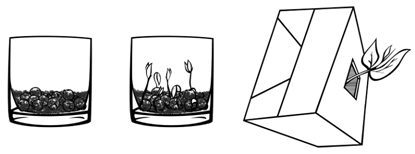 Какой вывод мог сделать Петя по результатам своего опыта?1) Для прорастания семян необходим свет.2) Для прорастания семян необходима сухая земля.3) Коробка способствует быстрому росту растений.4) Растущее растение стремится к свету.В5.  Установите соответствие между группами организмов и их представителями.Группы организмов1. бактерии;              2. Водоросли;                  3. Грибы;              4. Лишайники.Представители A. столбнячная палочка;              Б. вольвокс;                B. туберкулезная палочка;Г. спорынья;                                 Д. олений мох.В6.  К водорослям относятся:1) улотрикс;         2) сине-зеленые водоросли;     3) вольвокс;         4) осциллятория;5) спорынья;        6) хлорелла;                              7) ламинария.Часть СС1.Найдите ошибки в приведенном тексте, укажите номера предложений, в которых они сделаны. Запишите эти предложения без ошибок.1. У растений, как и у всех организмов, происходит обмен веществ.2. Они дышат, питаются, растут и размножаются.3. При дыхании они поглощают углекислый газ и выделяют кислород.4. Они растут только в первые годы жизни.5. Все растения по типу питания автотрофные организмы.6. Все растения размножаются и распространяются с помощью семян.АБВГДГруппы организмов1234представители